**PLEASE RETURN THIS FORM TO YOUR MANAGER UPON COMPLETION****PLEASE RETURN THIS FORM TO YOUR HR OFFICER WHO WILL THEN FORWARD TO OCCUPATIONAL HEALTH**STRICTLY CONFIDENTIAL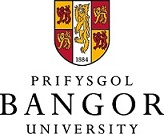 VULNERABILITY QUESTIONNAIRE STRICTLY CONFIDENTIALVULNERABILITY QUESTIONNAIRE STRICTLY CONFIDENTIALVULNERABILITY QUESTIONNAIRE STRICTLY CONFIDENTIALVULNERABILITY QUESTIONNAIRE STRICTLY CONFIDENTIALVULNERABILITY QUESTIONNAIRE STRICTLY CONFIDENTIALVULNERABILITY QUESTIONNAIRE STRICTLY CONFIDENTIALVULNERABILITY QUESTIONNAIRE STRICTLY CONFIDENTIALVULNERABILITY QUESTIONNAIRE STRICTLY CONFIDENTIALVULNERABILITY QUESTIONNAIRE The first section of the questionnaire should be completed by the staff member. It should be returned to your line Manager for completion of Section 2, and potential onward referral to Occupational Health via your HR Officer.The first section of the questionnaire should be completed by the staff member. It should be returned to your line Manager for completion of Section 2, and potential onward referral to Occupational Health via your HR Officer.The first section of the questionnaire should be completed by the staff member. It should be returned to your line Manager for completion of Section 2, and potential onward referral to Occupational Health via your HR Officer.The first section of the questionnaire should be completed by the staff member. It should be returned to your line Manager for completion of Section 2, and potential onward referral to Occupational Health via your HR Officer.The first section of the questionnaire should be completed by the staff member. It should be returned to your line Manager for completion of Section 2, and potential onward referral to Occupational Health via your HR Officer.The first section of the questionnaire should be completed by the staff member. It should be returned to your line Manager for completion of Section 2, and potential onward referral to Occupational Health via your HR Officer.The first section of the questionnaire should be completed by the staff member. It should be returned to your line Manager for completion of Section 2, and potential onward referral to Occupational Health via your HR Officer.The first section of the questionnaire should be completed by the staff member. It should be returned to your line Manager for completion of Section 2, and potential onward referral to Occupational Health via your HR Officer.The first section of the questionnaire should be completed by the staff member. It should be returned to your line Manager for completion of Section 2, and potential onward referral to Occupational Health via your HR Officer.Privacy NoticeYou are asked to complete this form in order to provide a medical view of your fitness for employment or specific task.  Without this information your application/assessment of fitness will not be able to proceed further.  The Occupational Health Practitioner may require further information about your health before being able to come to a view on your fitness.  Your consent to further reports from your medical advisers will be sought in these circumstances before a certificate of fitness/restrictions/unfitness can be issued.  All such medical information will be kept in strict medical confidence by the Occupational Health Practitioner.  Your consent will be sought for any other use of all or part of this confidential medical data. The University’s Staff Data Privacy Notice can be found here: https://www.bangor.ac.uk/humanresources/Staff%20Privacy%20Notice.pdfYou or your authorised representative may apply for access to your own occupational health records under the Data Protection Act 2018 by applying in writing to the University Data Protection Officer, gwenan.hine@bangor.ac.uk / extension 2413.Privacy NoticeYou are asked to complete this form in order to provide a medical view of your fitness for employment or specific task.  Without this information your application/assessment of fitness will not be able to proceed further.  The Occupational Health Practitioner may require further information about your health before being able to come to a view on your fitness.  Your consent to further reports from your medical advisers will be sought in these circumstances before a certificate of fitness/restrictions/unfitness can be issued.  All such medical information will be kept in strict medical confidence by the Occupational Health Practitioner.  Your consent will be sought for any other use of all or part of this confidential medical data. The University’s Staff Data Privacy Notice can be found here: https://www.bangor.ac.uk/humanresources/Staff%20Privacy%20Notice.pdfYou or your authorised representative may apply for access to your own occupational health records under the Data Protection Act 2018 by applying in writing to the University Data Protection Officer, gwenan.hine@bangor.ac.uk / extension 2413.Privacy NoticeYou are asked to complete this form in order to provide a medical view of your fitness for employment or specific task.  Without this information your application/assessment of fitness will not be able to proceed further.  The Occupational Health Practitioner may require further information about your health before being able to come to a view on your fitness.  Your consent to further reports from your medical advisers will be sought in these circumstances before a certificate of fitness/restrictions/unfitness can be issued.  All such medical information will be kept in strict medical confidence by the Occupational Health Practitioner.  Your consent will be sought for any other use of all or part of this confidential medical data. The University’s Staff Data Privacy Notice can be found here: https://www.bangor.ac.uk/humanresources/Staff%20Privacy%20Notice.pdfYou or your authorised representative may apply for access to your own occupational health records under the Data Protection Act 2018 by applying in writing to the University Data Protection Officer, gwenan.hine@bangor.ac.uk / extension 2413.Privacy NoticeYou are asked to complete this form in order to provide a medical view of your fitness for employment or specific task.  Without this information your application/assessment of fitness will not be able to proceed further.  The Occupational Health Practitioner may require further information about your health before being able to come to a view on your fitness.  Your consent to further reports from your medical advisers will be sought in these circumstances before a certificate of fitness/restrictions/unfitness can be issued.  All such medical information will be kept in strict medical confidence by the Occupational Health Practitioner.  Your consent will be sought for any other use of all or part of this confidential medical data. The University’s Staff Data Privacy Notice can be found here: https://www.bangor.ac.uk/humanresources/Staff%20Privacy%20Notice.pdfYou or your authorised representative may apply for access to your own occupational health records under the Data Protection Act 2018 by applying in writing to the University Data Protection Officer, gwenan.hine@bangor.ac.uk / extension 2413.Privacy NoticeYou are asked to complete this form in order to provide a medical view of your fitness for employment or specific task.  Without this information your application/assessment of fitness will not be able to proceed further.  The Occupational Health Practitioner may require further information about your health before being able to come to a view on your fitness.  Your consent to further reports from your medical advisers will be sought in these circumstances before a certificate of fitness/restrictions/unfitness can be issued.  All such medical information will be kept in strict medical confidence by the Occupational Health Practitioner.  Your consent will be sought for any other use of all or part of this confidential medical data. The University’s Staff Data Privacy Notice can be found here: https://www.bangor.ac.uk/humanresources/Staff%20Privacy%20Notice.pdfYou or your authorised representative may apply for access to your own occupational health records under the Data Protection Act 2018 by applying in writing to the University Data Protection Officer, gwenan.hine@bangor.ac.uk / extension 2413.Privacy NoticeYou are asked to complete this form in order to provide a medical view of your fitness for employment or specific task.  Without this information your application/assessment of fitness will not be able to proceed further.  The Occupational Health Practitioner may require further information about your health before being able to come to a view on your fitness.  Your consent to further reports from your medical advisers will be sought in these circumstances before a certificate of fitness/restrictions/unfitness can be issued.  All such medical information will be kept in strict medical confidence by the Occupational Health Practitioner.  Your consent will be sought for any other use of all or part of this confidential medical data. The University’s Staff Data Privacy Notice can be found here: https://www.bangor.ac.uk/humanresources/Staff%20Privacy%20Notice.pdfYou or your authorised representative may apply for access to your own occupational health records under the Data Protection Act 2018 by applying in writing to the University Data Protection Officer, gwenan.hine@bangor.ac.uk / extension 2413.Privacy NoticeYou are asked to complete this form in order to provide a medical view of your fitness for employment or specific task.  Without this information your application/assessment of fitness will not be able to proceed further.  The Occupational Health Practitioner may require further information about your health before being able to come to a view on your fitness.  Your consent to further reports from your medical advisers will be sought in these circumstances before a certificate of fitness/restrictions/unfitness can be issued.  All such medical information will be kept in strict medical confidence by the Occupational Health Practitioner.  Your consent will be sought for any other use of all or part of this confidential medical data. The University’s Staff Data Privacy Notice can be found here: https://www.bangor.ac.uk/humanresources/Staff%20Privacy%20Notice.pdfYou or your authorised representative may apply for access to your own occupational health records under the Data Protection Act 2018 by applying in writing to the University Data Protection Officer, gwenan.hine@bangor.ac.uk / extension 2413.Privacy NoticeYou are asked to complete this form in order to provide a medical view of your fitness for employment or specific task.  Without this information your application/assessment of fitness will not be able to proceed further.  The Occupational Health Practitioner may require further information about your health before being able to come to a view on your fitness.  Your consent to further reports from your medical advisers will be sought in these circumstances before a certificate of fitness/restrictions/unfitness can be issued.  All such medical information will be kept in strict medical confidence by the Occupational Health Practitioner.  Your consent will be sought for any other use of all or part of this confidential medical data. The University’s Staff Data Privacy Notice can be found here: https://www.bangor.ac.uk/humanresources/Staff%20Privacy%20Notice.pdfYou or your authorised representative may apply for access to your own occupational health records under the Data Protection Act 2018 by applying in writing to the University Data Protection Officer, gwenan.hine@bangor.ac.uk / extension 2413.Privacy NoticeYou are asked to complete this form in order to provide a medical view of your fitness for employment or specific task.  Without this information your application/assessment of fitness will not be able to proceed further.  The Occupational Health Practitioner may require further information about your health before being able to come to a view on your fitness.  Your consent to further reports from your medical advisers will be sought in these circumstances before a certificate of fitness/restrictions/unfitness can be issued.  All such medical information will be kept in strict medical confidence by the Occupational Health Practitioner.  Your consent will be sought for any other use of all or part of this confidential medical data. The University’s Staff Data Privacy Notice can be found here: https://www.bangor.ac.uk/humanresources/Staff%20Privacy%20Notice.pdfYou or your authorised representative may apply for access to your own occupational health records under the Data Protection Act 2018 by applying in writing to the University Data Protection Officer, gwenan.hine@bangor.ac.uk / extension 2413.SECTION 1 - For completion by the Employee:SECTION 1 - For completion by the Employee:SECTION 1 - For completion by the Employee:SECTION 1 - For completion by the Employee:SECTION 1 - For completion by the Employee:SECTION 1 - For completion by the Employee:SECTION 1 - For completion by the Employee:SECTION 1 - For completion by the Employee:SECTION 1 - For completion by the Employee:Employee NameEmployee NameEmployee NameDate of BirthDate of BirthDate of BirthEmail Address or Home Address:Email Address or Home Address:Email Address or Home Address:DepartmentDepartmentDepartmentJob TitleJob TitleJob TitleContact NumberContact NumberContact NumberAre you over the age of 70?Are you over the age of 70?Are you over the age of 70?Yes / NoYes / NoYes / NoYes / NoYes / NoYes / NoAre you pregnant?Are you pregnant?Are you pregnant?Yes / NoYes / NoYes / NoYes / NoYes / NoYes / NoDo you have any underlying health condition(s)?:Do you have any underlying health condition(s)?:Do you have any underlying health condition(s)?:Do you have any underlying health condition(s)?:Do you have any underlying health condition(s)?:Do you have any underlying health condition(s)?:Do you have any underlying health condition(s)?:Do you have any underlying health condition(s)?:Do you have any underlying health condition(s)?:chronic (long-term) mild to moderate respiratory diseases, such as asthma, chronic obstructive pulmonary disease (COPD), emphysema or bronchitischronic (long-term) mild to moderate respiratory diseases, such as asthma, chronic obstructive pulmonary disease (COPD), emphysema or bronchitischronic (long-term) mild to moderate respiratory diseases, such as asthma, chronic obstructive pulmonary disease (COPD), emphysema or bronchitischronic (long-term) mild to moderate respiratory diseases, such as asthma, chronic obstructive pulmonary disease (COPD), emphysema or bronchitischronic (long-term) mild to moderate respiratory diseases, such as asthma, chronic obstructive pulmonary disease (COPD), emphysema or bronchitischronic (long-term) mild to moderate respiratory diseases, such as asthma, chronic obstructive pulmonary disease (COPD), emphysema or bronchitischronic (long-term) mild to moderate respiratory diseases, such as asthma, chronic obstructive pulmonary disease (COPD), emphysema or bronchitisYes / Nochronic heart disease, such as heart failurechronic heart disease, such as heart failurechronic heart disease, such as heart failurechronic heart disease, such as heart failurechronic heart disease, such as heart failurechronic heart disease, such as heart failurechronic heart disease, such as heart failureYes / Nochronic kidney diseasechronic kidney diseasechronic kidney diseasechronic kidney diseasechronic kidney diseasechronic kidney diseasechronic kidney diseaseYes / Nochronic liver disease, such as hepatitischronic liver disease, such as hepatitischronic liver disease, such as hepatitischronic liver disease, such as hepatitischronic liver disease, such as hepatitischronic liver disease, such as hepatitischronic liver disease, such as hepatitisYes / Nochronic neurological conditions, such as Parkinson’s disease, motor neurone disease, multiple sclerosis (MS), or cerebral palsychronic neurological conditions, such as Parkinson’s disease, motor neurone disease, multiple sclerosis (MS), or cerebral palsychronic neurological conditions, such as Parkinson’s disease, motor neurone disease, multiple sclerosis (MS), or cerebral palsychronic neurological conditions, such as Parkinson’s disease, motor neurone disease, multiple sclerosis (MS), or cerebral palsychronic neurological conditions, such as Parkinson’s disease, motor neurone disease, multiple sclerosis (MS), or cerebral palsychronic neurological conditions, such as Parkinson’s disease, motor neurone disease, multiple sclerosis (MS), or cerebral palsychronic neurological conditions, such as Parkinson’s disease, motor neurone disease, multiple sclerosis (MS), or cerebral palsyYes / NodiabetesdiabetesdiabetesdiabetesdiabetesdiabetesdiabetesYes / Noa weakened immune system as the result of certain conditions, treatments like chemotherapy, or medicines such as steroid tabletsa weakened immune system as the result of certain conditions, treatments like chemotherapy, or medicines such as steroid tabletsa weakened immune system as the result of certain conditions, treatments like chemotherapy, or medicines such as steroid tabletsa weakened immune system as the result of certain conditions, treatments like chemotherapy, or medicines such as steroid tabletsa weakened immune system as the result of certain conditions, treatments like chemotherapy, or medicines such as steroid tabletsa weakened immune system as the result of certain conditions, treatments like chemotherapy, or medicines such as steroid tabletsa weakened immune system as the result of certain conditions, treatments like chemotherapy, or medicines such as steroid tabletsYes / Nobeing seriously overweight with a body mass index (BMI) of 40 or abovebeing seriously overweight with a body mass index (BMI) of 40 or abovebeing seriously overweight with a body mass index (BMI) of 40 or abovebeing seriously overweight with a body mass index (BMI) of 40 or abovebeing seriously overweight with a body mass index (BMI) of 40 or abovebeing seriously overweight with a body mass index (BMI) of 40 or abovebeing seriously overweight with a body mass index (BMI) of 40 or aboveYes / NoI have an underlying health condition which encompasses the above categories but prefer not to disclose on this formI have an underlying health condition which encompasses the above categories but prefer not to disclose on this formI have an underlying health condition which encompasses the above categories but prefer not to disclose on this formI have an underlying health condition which encompasses the above categories but prefer not to disclose on this formI have an underlying health condition which encompasses the above categories but prefer not to disclose on this formI have an underlying health condition which encompasses the above categories but prefer not to disclose on this formI have an underlying health condition which encompasses the above categories but prefer not to disclose on this formYes / NoEmployee DeclarationI declare that I have completed this form to the best of my knowledge and belief and that I have answered the relevant questions as accurately as possible.Employee DeclarationI declare that I have completed this form to the best of my knowledge and belief and that I have answered the relevant questions as accurately as possible.Employee DeclarationI declare that I have completed this form to the best of my knowledge and belief and that I have answered the relevant questions as accurately as possible.Employee DeclarationI declare that I have completed this form to the best of my knowledge and belief and that I have answered the relevant questions as accurately as possible.Employee DeclarationI declare that I have completed this form to the best of my knowledge and belief and that I have answered the relevant questions as accurately as possible.Employee DeclarationI declare that I have completed this form to the best of my knowledge and belief and that I have answered the relevant questions as accurately as possible.Employee DeclarationI declare that I have completed this form to the best of my knowledge and belief and that I have answered the relevant questions as accurately as possible.Employee DeclarationI declare that I have completed this form to the best of my knowledge and belief and that I have answered the relevant questions as accurately as possible.Employee DeclarationI declare that I have completed this form to the best of my knowledge and belief and that I have answered the relevant questions as accurately as possible.Employee SignatureEmployee SignatureDateSECTION 2 - For completion by the relevant Manager:SECTION 2 - For completion by the relevant Manager:SECTION 2 - For completion by the relevant Manager:SECTION 2 - For completion by the relevant Manager:SECTION 2 - For completion by the relevant Manager:SECTION 2 - For completion by the relevant Manager:Completed byCompleted byContact NumberContact NumberJob TitleJob TitleEmail addressEmail addressIs the employee absent from work?Is the employee absent from work?Yes / NoYes / NoYes / NoYes / NoIf yes, first date of absence:If yes, first date of absence:The employee is required to undertake significant physical work as part of their role    The employee is required to undertake significant physical work as part of their role    The employee is required to undertake significant physical work as part of their role    The employee is required to undertake significant physical work as part of their role    The employee is required to undertake significant physical work as part of their role    Yes / NoThe employee is required to undertake a customer facing role  The employee is required to undertake a customer facing role  The employee is required to undertake a customer facing role  The employee is required to undertake a customer facing role  The employee is required to undertake a customer facing role  Yes / NoThe employee is required work in various building locations on campusThe employee is required work in various building locations on campusThe employee is required work in various building locations on campusThe employee is required work in various building locations on campusThe employee is required work in various building locations on campusYes / NoThe employee can maintain social distancing (2 metres) if returning to the workplace in their standard duties/following adjustments     The employee can maintain social distancing (2 metres) if returning to the workplace in their standard duties/following adjustments     The employee can maintain social distancing (2 metres) if returning to the workplace in their standard duties/following adjustments     The employee can maintain social distancing (2 metres) if returning to the workplace in their standard duties/following adjustments     The employee can maintain social distancing (2 metres) if returning to the workplace in their standard duties/following adjustments     Yes / NoThe employee can complete their work at homeThe employee can complete their work at homeThe employee can complete their work at homeThe employee can complete their work at homeThe employee can complete their work at homeYes / NoSignedDate